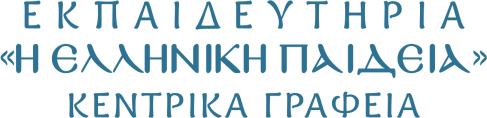 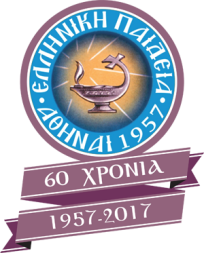 1ο ΜΑΘΗΤΙΚΟ ΣΥΝΕΔΡΙΟ ΛΥΚΕΙΟΥΤρίτη 14 Νοεμβρίου 2017 , 9 πμ – 3.30 μμΑμφιθέατρο Πολεμικού Μουσείου  «Από τη σύγχρονη εφηβική αμφισβήτηση στην υπέρβαση»ΘΕΜΑΤΙΚΕΣ ΕΝΟΤΗΤΕΣ:Εννοιολογική και ιδεολογική προσέγγιση της αμφισβήτησης.Εφηβεία: Τα χρόνια της αμφισβήτησηςΕκδοχές της αμφισβήτησηςΚριτήρια αμφισβήτησηςΟι «κατεστημένες» δομές στο στόχαστρο:Απέναντι στη γονεϊκή αυθεντίαΕντός των σχολικών τειχώνΚοινωνικές αξίες και νεανική ανυπακοήΕπαναστάτες με πληκτρολόγιαΠότε η αμφισβήτηση γίνεται δύναμη δημιουργίας;ΟΔΗΓΙΕΣ ΣΥΜΜΕΤΟΧΗΣ ΣΤΟ ΜΑΘΗΤΙΚΟ ΣΥΝΕΔΡΙΟΣυγκρότηση ομάδων 5-7 μαθητών υπό την επίβλεψη καθηγητή που συνεργάζεται, καθοδηγεί και επιβλέπει το έργο της ομάδας.Δήλωση συμμετοχής στο Συνέδριο μέσα στη χρονική προθεσμία. (29-9-17)Δυνατότητες συμμετοχής στο Συνέδριο με τους ακόλουθους τρόπους:Συμμετοχή στο θέμα της Α΄ ή Β΄ Συνεδρίας με κείμενο χρονικής διάρκειας έως 10΄Παραγωγή πεζού ή ποιητικού κειμένου Εικαστική σύνθεση (ζωγραφική, κολλάζ, μακέτα κλπ)Video, ppt, ντοκιμαντέρ, ταινία μικρού μήκουςΑφίσαΜουσική ΣύνθεσηΔρώμενο ολιγόλεπτης διάρκειαςΆλλοΚατάθεση εργασιών μέχρι Δευτέρα 30-10-17 σε ηλεκτρονική μορφή στη διεύθυνση info@elp.gr ή σε συνεννόηση με την κα Φλώρα Τζανακάκη, Λύκειο Μελισσίων «Η ΕΛΛΗΝΙΚΗ ΠΑΙΔΕΙΑ» (τηλ. 210 6139017)Ερωτήματα ή άλλα αιτήματα υποβάλλονται στη διεύθυνση info@elp.gr ή στην κα Φλώρα Τζανακάκη, Λύκειο «Η ΕΛΛΗΝΙΚΗ ΠΑΙΔΕΙΑ» (τηλ. 210 6139017)ΦΟΡΜΑ ΔΗΛΩΣΗΣ ΣΥΜΜΕΤΟΧΗΣ ΣΤΟ ΣΥΝΕΔΡΙΟΣΧΟΛΕΙΟ: ………………………………………………………………………………………………………………………………….ΔΙΕΘΥΝΣΗ: ………………………………………………. ΤΗΛ: ………………………………………………………..                    EMAIL: ………………………………………………………………………………………………………………………….ΥΠΕΥΘΥΝΟΣ/ΟΙ ΚΑΘΗΓΗΤΗΣ/ΕΣ - ΕΙΔΙΚΟΤΗΤΑ: ………………………………………………………………………..                                                                                    ………………………………………………………………………..ΣΤΟΙΧΕΙΑ ΕΠΙΚΟΙΝΩΝΙΑΣ(Τηλ, email…) …………………………………………………………………………………….ΣΤΟΙΧΕΙΑ ΣΥΜΜΕΤΕΧΟΝΤΩΝ ΜΑΘΗΤΩΝ: ΟΝΟΜΑΤΕΠΩΝΥΜΟ:……………………………………............................………… ΤΑΞΗ: ……………………ΟΝΟΜΑΤΕΠΩΝΥΜΟ:……………………………………............................………… ΤΑΞΗ: ……………………ΟΝΟΜΑΤΕΠΩΝΥΜΟ:……………………………………............................………… ΤΑΞΗ: ……………………ΟΝΟΜΑΤΕΠΩΝΥΜΟ:……………………………………............................………… ΤΑΞΗ: ……………………ΟΝΟΜΑΤΕΠΩΝΥΜΟ:……………………………………............................………… ΤΑΞΗ: ……………………ΟΝΟΜΑΤΕΠΩΝΥΜΟ:……………………………………............................………… ΤΑΞΗ: ………………..…ΟΝΟΜΑΤΕΠΩΝΥΜΟ:……………………………………............................………… ΤΑΞΗ: ……………………Θέλω να συμμετάσχω στη ΣΥΝΕΔΡΙΑ…………………………..  και να παρουσιάσω μια εργασία με τίτλο: ........................................................................................................................................................... ή ΓΕΝΙΚΑ στο Συνέδριο με τη μορφή ……………………………………………………………………………………………………………………………………………………..Το έντυπο αυτό να συμπληρωθεί και να αποσταλεί ηλεκτρονικά στη διεύθυνση:  mail@dide-v-ath.att.sch.gr  και info@elp.grμέχρι την 29η Σεπτεμβρίου 2017.